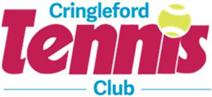 Name(s)Adult                                                          Adult                                                                    Child                                               DOB                                                                           Child                                                   DOB                                                      Child                                               DOB                                                      Child                                                   DOB                                                     TelephoneHome: Mobile:Home:Mobile:EmailAddressWinter Membership Fees 1st October 2021-31st March 2022Winter Membership Fees 1st October 2021-31st March 2022Amount£Adult     £48.00Adult over 65 on 1.04.21     £38.002 Adults living at same address     £91.00Family- 1 Adult  & up to 4 juniors/students     £58.00Family -2 Adults & up to 4 juniors/students    £103.00Student in full time education-supply copy of student card      £30.00Junior under 18 on 1.04.21      £12.00Court Key-required for access to courts (maximum 2 per membership)        £5.00Total Paid£Do you have any access, faith or other requirements?Do you have any access, faith or other requirements?    Yes                NoDo you have any additional needs?Do you have any additional needs?    Yes                NoIf Yes, please let us know what is requiredPhotography may be taken at club events. Do you consent to Cringleford Tennis Club using the images for publicity or other purposes to help achieve the club’s aims? This might include (but is not limited to) the right to use them in their printed and online publicity, social media, press releases and funding applications.Photography may be taken at club events. Do you consent to Cringleford Tennis Club using the images for publicity or other purposes to help achieve the club’s aims? This might include (but is not limited to) the right to use them in their printed and online publicity, social media, press releases and funding applications.    Yes               NoPayment Online banking: Cringleford Tennis Club      sort code: 40-35-09        account no: 72161419                             Payee Ref: Winter 2021/ Name  I confirm that I have paid £……………….  via online banking on ……………………………. (date)   Email Membership Form to Sally Hardwick cringlefordtennis.membership@gmail.comDeclarationBy submitting payment you (parent/carer if on behalf of junior member) confirm to have read and accept the Club Rules, Health & Safety and Safeguarding policies detailed on the Club’s website.     General Data Protection Regulation (GDPR) The information you provide in this form will be used solely for dealing with you as a member of Cringleford Tennis Club. Your data will be stored and used in accordance with our Privacy Policy. LTA Advantage Fan Membership is free to all members. Any member wanting to be included in the club’s Wimbledon draw will need to be an LTA Advantage member, link their membership with Cringleford Tennis Club and must opt in for the ballot on the LTA’s website. The more members who opt in, the more Wimbledon tickets our club will be allocated. Sign up is very quick and easy. Simply go to: LTA-Join Advantage.  Team Tennis Go to Team Tennis to find out more about playing in our teams and contact our Match SecretaryJuniors under 13 are only allowed on court if supervised by a parent/ guardian member. 